Unit 3 Lesson 13: Múltiplos de 100WU Exploración de estimación: Una banda de marcha (Warm up)Student Task Statement¿Cuántas personas hay en la banda de marcha?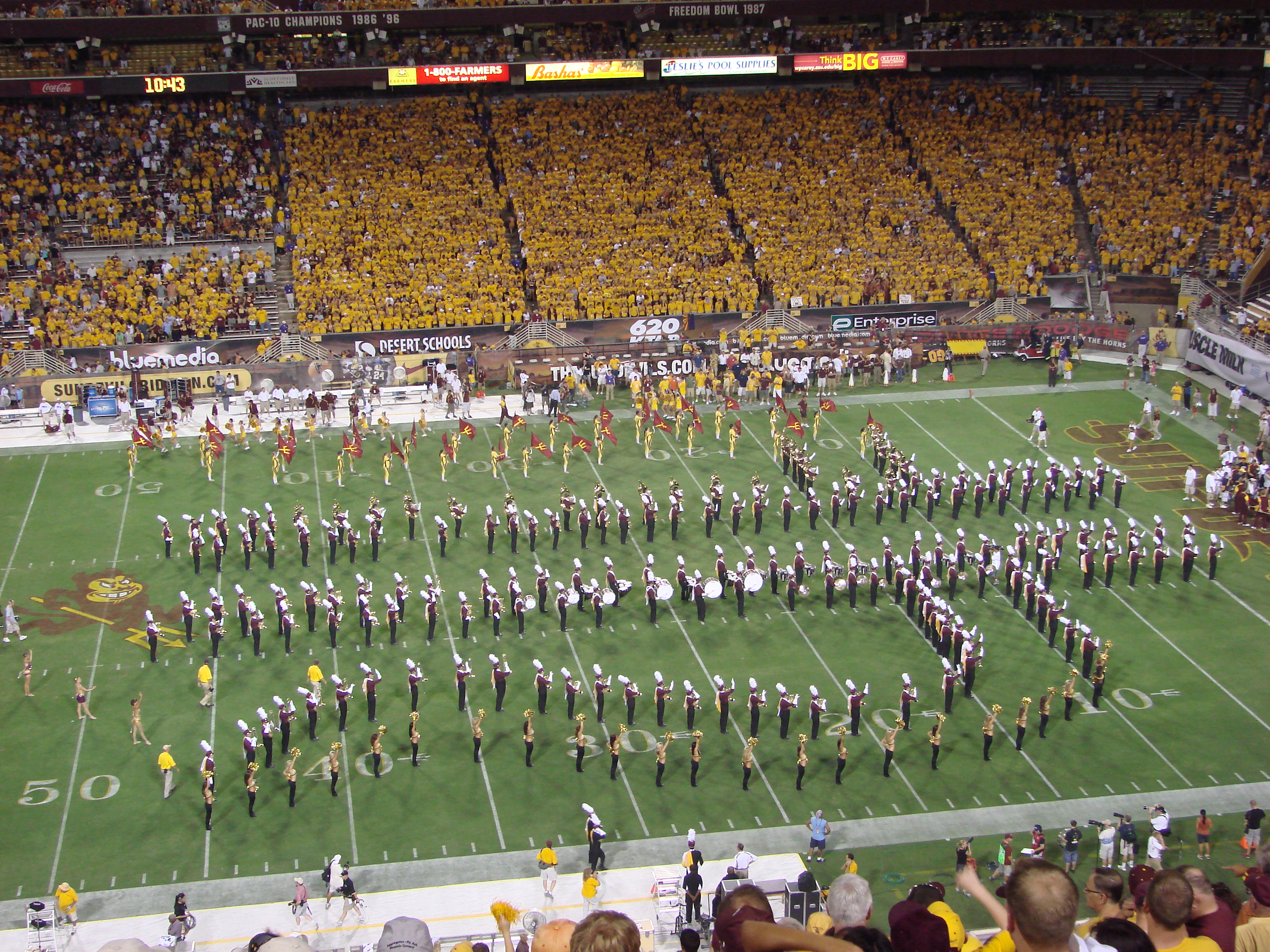 Escribe una estimación que sea:1 ¿Aproximadamente 100? ¿Cerca de 100?Student Task StatementEste es el número de personas que hay en varios lugares de una escuela al medio día, durante un día normal.patio de recreo: 94cafetería: 163salón de arte: 36biblioteca: 13salones de clase: 216gimnasio: 109salón de música: 52¿En qué lugar de la escuela dirías que hay aproximadamente 100 personas?Anota los números en la tabla. Prepárate para explicar cómo razonaste.Ahora, decide si el número de personas que hay en cada lugar de la escuela está cerca de 0, cerca de 100 o cerca de 200.Si crees que algún número no pertenece a ninguna columna, no lo pongas en ninguna. Prepárate para explicar cómo razonaste.2 Cerca de múltiplos de 100Images for Launch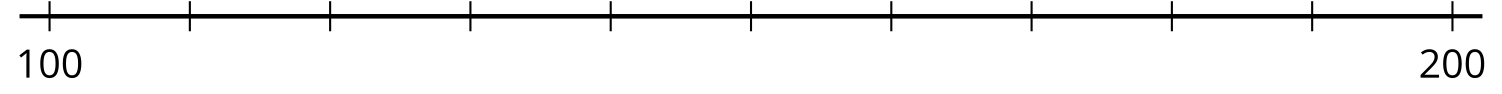 Student Task StatementTu profesor te va a asignar un conjunto de números.En grupo, decidan en cuál recta numérica debe ir cada número. Luego, ubiquen y marquen cada número en la recta numérica.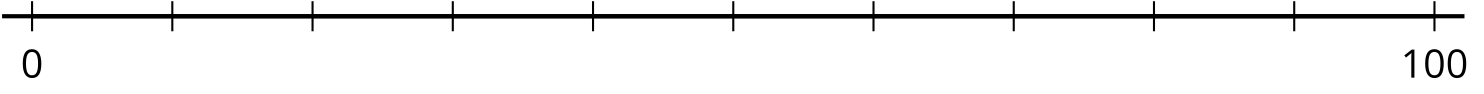 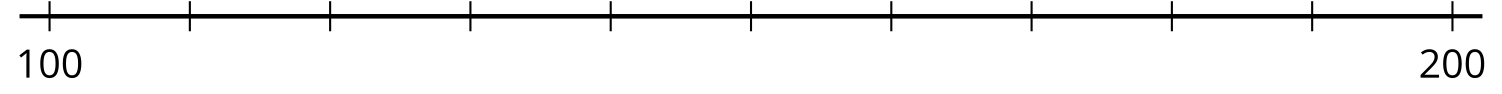 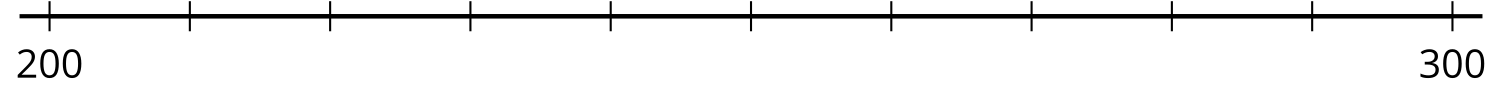 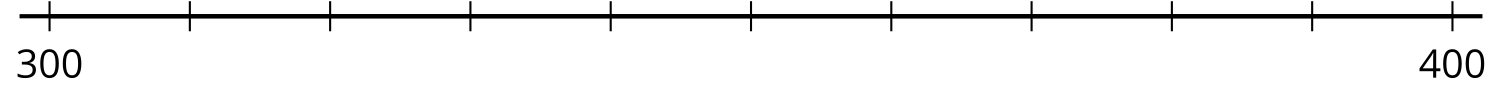 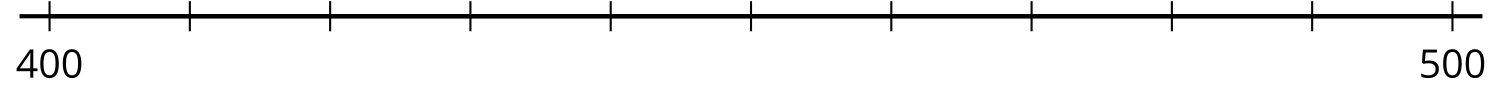 Ubica y marca 364 en la recta numérica correcta.Nombra dos múltiplos de 100 que sean los más cercanos a 364.De los dos múltiplos de 100 que nombraste, ¿cuál está más cerca de 364?Escribe los números que te asignaron antes. Para cada número, anota el múltiplo de 100 más cercano.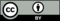 © CC BY 2021 Illustrative Mathematics®muy bajarazonablemuy altahay aproximadamente 100no hay aproximadamente 100cerca de 0cerca de 100cerca de 200A9436109163229B245221611481C1871356783241D33215440829645E27920537744973númeromúltiplo de 100 más cercano